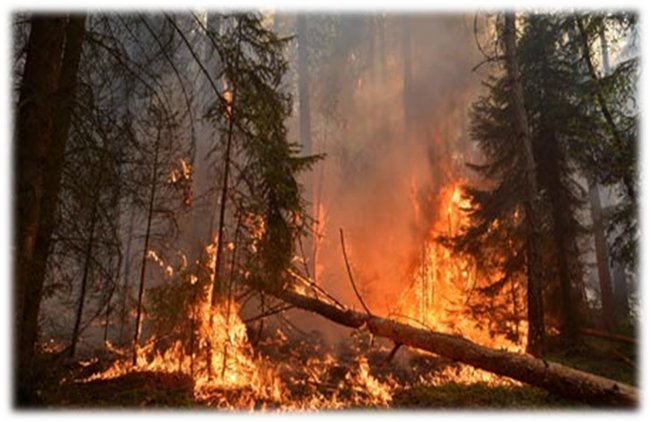 IevadsMeža ugunsgrēki var radīt katastrofālas pārmaiņas ekosistēmā, izraisot lielākās daļas biocenozi veidojošo populāciju bojāeju. Ugunsgrēka laikā tiek iznīcinātas vai bojātas mežaudzes un zemsedzes fauna. Ugunsgrēka netiešā ietekme izpaužas kā dendrofāgo kukaiņu un parazitāro sēņu izplatīšanās un mežaudžu krājas pieauguma pārmaiņas. Lieli meža un purva ugunsgrēki rada draudus vietējo iedzīvotāju drošībai un veselībai. Pēdējos gados vērojamas meža īpašnieku aktīvākas saimnieciskās darbības meža atjaunošanas darbos, kopšanas ciršu izpildē, tūrisma un dabas taku izveidē, medību saimniecības darbos, rekreācijas vietu izveidē un mežizstrādes darbos, nozīmīgi ir palielinājies meža apmeklētāju skaits un biežums, kas ugunsnedrošajā laikposmā pastiprina meža ugunsgrēku izcelšanās draudus. Meža ugunsgrēku izcelšanās draudus pēdējos gados veicina arī klimata pārmaiņu radītās dabas katastrofas. Meža ugunsgrēku radītās kopējās izmaksas bieži nav nosakāmas, jo tās veido gan meža ugunsgrēku seku likvidēšanas izdevumi, gan kokmateriālu zaudējumi, gan ar tūrismu saistīti zaudējumi, gan arī ietekme uz cilvēku veselību un ekosistēmu bojājumi. Nacionālās drošības likums nosaka nacionālās drošības sistēmu un tās uzdevumus, nacionālās drošības sistēmas subjektu kompetenci, to darbības saskaņošanas, nodrošināšanas un kontroles principus un kārtību (2. pants). Pamatojoties uz šā likuma 23. panta otro daļu, kurā noteikts, ka ministrijas prognozē to kompetencē esošo nozaru apdraudējumus un plāno apdraudējumu novēršanu, pārvarēšanu un iespējamo seku likvidēšanu, valstī ir izstrādāts „Valsts nozīmes nozīmīgāko risku identifikāciju un nozares apdraudējuma novēršanas plāns”.  Izvērtējot nozares apdraudējumus, ir atzīts, ka meža ugunsgrēki ir nozīmīgs risks ar lielu iestāšanās varbūtību. Valsts apdraudējuma novēršanai saskaņā ar Nacionālās drošības likuma 36. pantu ir izstrādāts Valsts civilās aizsardzības plāns (turpmāk – CA plāns), kas ietver valsts civilās aizsardzības sistēmas nodrošināšanas pasākumus, kā arī ārkārtējām situācijām paredzētus preventīvus, gatavības un reaģēšanas pasākumus un šādu situāciju seku likvidēšanas pasākumus, kā arī nosaka civilās aizsardzības sistēmas darbību militāra iebrukuma vai kara gadījumā. CA plānā viens no apdraudējuma veidiem ir mežu un purvu ugunsgrēki, un CA plāna 10.pielikumā norādīti tādi preventīvie pasākumi kā meža ugunsnedrošā laikposma noteikšana katru gadu aprīlī un meža novērošana no uguns novērošanas torņiem. Gatavības, reaģēšanas un seku likvidēšanas neatliekamie pasākumi ir ugunsgrēku dzēšana un ierobežošanas darbi, kas ir Valsts meža dienesta (turpmāk – VMD) darbinieku ikdienas pienākumi ugunsnedrošajā laikposmā. Svarīgi apzināties, ka VMD, pildot meža ugunsdzēsības funkciju, vienlaikus pilda arī civilās aizsardzības uzdevumus, kas ir nozīmīgi nacionālai drošībai.Saskaņā ar Civilās aizsardzības likuma 8. panta pirmo daļu Zemkopības ministrijas uzdevums civilajā aizsardzībā ir nodrošināt Valsts civilās aizsardzības plānā noteikto pasākumu izpildi.Meža ugunsdzēsība ir svarīga arī nākotnē, jo Latvijas Nacionālajā attīstības plānā 2014.–2020. gadam viens no mērķiem ir saglabāt dabas kapitālu kā bāzi ilgtspējīgai ekonomiskajai izaugsmei un sekmēt tā ilgtspējīgu izmantošanu, mazinot dabas un cilvēka darbības radītos riskus vides kvalitātei. Situācijas aprakstsSaskaņā ar Valsts meža dienesta likuma 2. panta pirmo daļu un Ugunsdrošības un ugunsdzēsības likuma 6. panta trešo daļu VMD uzrauga un īsteno meža ugunsdzēsību Latvijas Republikas teritorijā esošajos mežos un meža zemēs, tas ir, veic meža ugunsdrošības uzraudzību, atklāj, ierobežo un likvidē meža ugunsgrēkus, iesaista meža īpašniekus (valdītājus) ugunsgrēka vietas uzraudzībā (Ministru kabineta 2013. gada 30. jūlija noteikumu Nr. 449 „Valsts meža dienesta nolikums” 4.11. apakšpunkts).Kopš Ministru kabineta 2015. gada 15. septembra rīkojuma Nr.562 “Par konceptuālo ziņojumu “Par pašreizējo situāciju Valsts meža dienestā meža ugunsdzēsības jomā un priekšlikumi situācijas risināšanai”, kurā raksturota VMD kritiskā situācija meža ugunsdzēsībā, vienlaikus piedāvājot iespējamos risinājumus, 2019. gadā situācija attiecībā uz ugunsdzēsībai pieejamiem papildu finanšu resursiem, kas VMD dotu iespēju risināt jautājumu par personāla un optimāla sezonas darbinieku skaitu ugunsnedrošā laikposmā, nodrošinot tiem darba tirgū konkurēt spējīgu atalgojumu, nav mainījusies.Jānorāda, ka Saeimas Aizsardzības, Iekšlietu un korupcijas novēršanas komisijas 2018. gada 26. septembra sēdē, pamatojoties uz VMD Ziņojumu par pašreizējo situāciju VMD ugunsdzēsības jomā, tika pieņemti šādi lēmumi attiecībā uz 2019.gada budžetu:ievērojot konstatētās VMD personāla un sezonas darbinieku konkurētspējīga atalgojuma problēmas, komisijai aicināt Ministru kabinetu atbalstīt VMD lūgumu piešķirt papildu finansējumu dienesta kapacitātes stiprināšanai;ņemot vērā VMD konstatēto nepieciešamību precizēt normatīvo regulējumu attiecībā uz uguns uzraudzību un ugunsdzēsības funkciju realizāciju īpaši aizsargājamās dabas teritorijās un militārajos poligonos, dzēšanas darba vadītāja pilnvaru paplašināšanu un iespēju laikus saņemt bezmaksas informāciju no Latvijas Vides, ģeoloģijas un meteoroloģijas centra, komisija nolēma atbalstīt dienesta ierosinātos priekšlikumus izdarīt grozījumus normatīvajos aktos.Zemkopības ministrija ir sagatavojusi priekšlikumus grozījumiem Ugunsdrošības un ugunsdzēsības likumā un Ministru kabineta 2016. gada 19. aprīļa noteikumos Nr. 238 “Ugunsdrošības noteikumi” un iesniegusi tos Iekšlietu ministrijā.Latvijas mežu platība un ugunsgrēku postījumiMeža valsts reģistra (turpmāk – MVR) informācija liecina, ka meža zeme aizņem 3,32 milj. ha, t.i., vairāk nekā pusi no Latvijas teritorijas. Pēc nacionālā meža monitoringa datiem, valstī Meža likumā noteiktajai meža definīcijai atbilst 152 tūkst. ha zemes, kuras juridiskais statuss šobrīd nav mežs, un 158 tūkst. ha lielas zemes platības tuvākajos gados atbildīs Meža likumā noteiktajiem meža izdalīšanas kritērijiem – tas ir papildus gandrīz 10 % no pašlaik VMD uzraugāmās platības. Tas nozīmē, ka turpina palielināties VMD nodarbināto darba slodze.Gados ar lielu ugunsbīstamību, kā, piemēram, 1992.gadā, vidējā izdegusī meža platība bija 5,57 ha, 2002.gadā – 1,36 ha, 2006.gadā – 1,96 ha, savukārt pārējos gados vidējā izdegusī meža zemes platība nepārsniedza 1 ha. Tas liecina par VMD spēju ātri un operatīvi atklāt un likvidēt meža ugunsgrēku. Jāpiebilst, ka viena mežziņa uzraugāmā teritorija – apgaita – ir aptuveni 10000 ha meža zemes, kas bieži vien kopā ar zemi, kurai ir cits lietošanas veids, veido ap 20000 ha lielu teritoriju. Vidējā izdegusī platība 2018.gadā bija 2,95 ha. Meža ugunsgrēku statistika no 1990. līdz 2019. gada 11. jūnijam parādīta attēlā.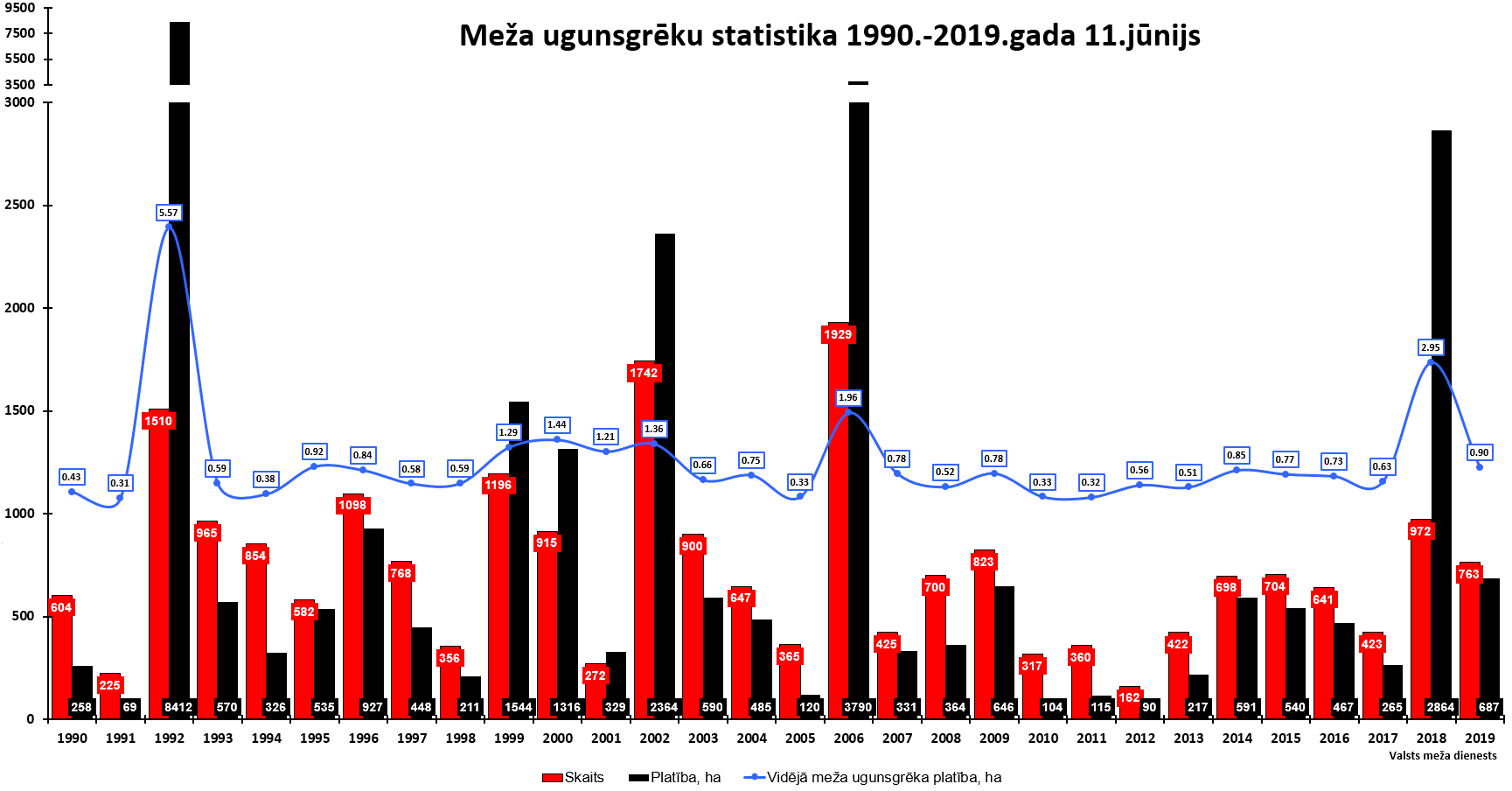 2018. gadā īpaši jāizceļ ugunsgrēki Valdgalē (Talsu novadā), Ādažu militārajā poligonā un Ramatā (Mazsalacas novadā), kuri pēc apjoma un bīstamības ir pēdējie desmitgades lielākie meža ugunsgrēki valstī: Valdgalē izdegusī meža zemes platība – 1353,1 ha, Ramatā – 239,7 ha, Ādažu militārajā poligonā – 776,83 ha. Lielais ugunsgrēku apjoms pamatojams ar vairāku apstākļu vienlaicīgu sakritību: klimatiskiem apstākļiem – ilgstošu sausumu, lielo vēju, kas veicināja strauju skrejuguns un vainaguguns izplatību, plašo degšanas teritoriju, kurā bija apgrūtināta ūdens piegāde, kā arī nepietiekamu ceļu tīklu ugunsgrēka teritorijā, lai nodrošinātu ugunsdzēsības tehnikas pārvietošanos, vai vidi, kurā tehnikas pārvietošanās nebija iespējama un bez lidaparātu atbalsta no gaisa ugunsgrēka likvidācija ievērojami ieilgtu un uguns postījumu apjoms būtu vēl lielāks. Jāpiebilst arī, ka atsevišķos gadījumos VMD cilvēku un materiāltehniskie resursi bija jāsadala, jo ugunsgrēki vienlaikus notika vairākās vietās. Īpaši jāizceļ meža ugunsgrēki, kas līdz ar intensīvākām militārajām mācībām izcēlušies Ādažu militārajā mācību poligonā un radījuši papildu izdevumus un slogu VMD. Ādažu militārais mācību poligons ir specifiska teritorija, tāpēc VMD ir liegta iespēja laikus uzsākt meža ugunsgrēka ierobežošanu un likvidāciju, kamēr norisinās militārās mācības. 2018. gads raksturojams ar to, ka no kopējā apjoma izdegušo platību 83% atrodas aizsargājamās teritorijās, kurās ir slikta pieejamība meža ugunsdzēsības tehnikai, kā arī nesakārtota meža infrastruktūra ugunsdzēsības nodrošināšanai.Meža ugunsgrēkos nodarīto zaudējumu apjoms valsts mežos, pēc AS “Latvijas valsts meži” sniegtās informācijas, pēdējos gados turpina palielināties: 2016. gadā – 774 690 EUR, 2017. gadā – 331 837 EUR, 2018.gadā – 2 696 020 EUR. Meža ugunsgrēka vietas uzraudzībaSaskaņā ar Ugunsdrošības un ugunsdzēsības likuma 101. pantu meža īpašniekam ir pienākums uzraudzīt meža ugunsgrēka vietu pēc ugunsgrēka likvidācijas. Salīdzinājumā ar iepriekšējiem gadiem jānorāda, ka nav uzlabojusies situācija privāto īpašnieku mežos ugunsgrēka vietas uzraudzībā. Daudzos gadījumos VMD ar saviem cilvēku un tehniskajiem resursiem pēc ugunsgrēka likvidācijas joprojām ir jāuzrauga ugunsgrēka vieta. 2018.gadā 29% gadījumos uzraudzību veica VMD. Galvenie problēmas iemesli ir tie, ka meža īpašnieki nav sasniedzami, nedzīvo pie saviem meža īpašumiem, tiem trūkst zināšanu un praktisko iemaņu, nav atbilstoša aprīkojuma, arī darba drošības inventāra. Meža ugunsdzēsībā nodarbinātieVMD ugunsdzēsības darbi tiek organizēti šādi: teritorijās ar lielu degamību (piemēram, ap Rīgu, ap Daugavpili), kas veido 8% visas uzraugāmās teritorijas, galveno lomu dzēšanas darbos pilda organizatoriskās struktūrvienības – Meža ugunsdzēsības stacijas, kuru rīcībā ir attiecīga materiāltehniskā bāze. Ugunsbīstamajā laikposmā šajās stacijās tiek pieņemti sezonas nodarbinātie – meža ugunsdzēsības stacijas vadītāji, uguns novērošanas torņu dežuranti, meža ugunsdzēsēji, specializētā autotransporta vadītāji un operatīvie dežuranti. Sezonas bodarbinātie regulāri tiek apmācīti. Pastāvīga problēma, ar ko VMD ir jāsaskaras katru gadu pirms sezonas, ir papildu darbinieku piesaistīšana. Galvenie iemesli – smagi darba apstākļi, maza darba samaksa un ierobežota darbaspēka pieejamība mazapdzīvotos lauku apvidos. Pārējās teritorijās par meža ugunsgrēku atklāšanu, ierobežošanu un likvidāciju ir atbildīgi mežziņi, bet Meža ugunsdzēsības stacijās nodarbinātie tiek piesaistīti kā papildspēki pēc nepieciešamības. Ugunsdzēsība ir tikai viens no mežziņu darba pienākumiem ugunsbīstamajā laikposmā. Augstas degamības sezonās mežziņu darbs citās kompetences jomās tiek ilgstoši pārtraukts. Ievērojot darba īpatnības, VMD nodarbinātajiem jābūt sasniedzamiem jebkurā diennakts laikā, tādēļ darbalaika ilgums netiek mērīts vai iepriekš noteikts un ugunsnedrošajā laika posmā darbiniekiem nav formālā darbalaika beigu ierobežojuma (Valsts meža dienesta likuma 4. panta otrā daļa).Ugunsnedrošajā laikposmā darbā netiek pieņemts pietiekams skaits meža uguns novērošanas torņu dežurantu, meža ugunsdzēsēju un specializētā autotransporta vadītāju. Pēc VMD aprēķina, likuma “Grozījumu Ugunsdrošības un ugunsdzēsības likumā” (pieņemts 16.12.2010.) anotācijā norādīts, ka sezonā ugunsdzēsības darbu veikšanai darbā būtu jāpieņem 680 sezonas darbinieku. No nepieciešamā 680 sezonā nodarbināto skaita tiek pieņemti vidēji 320–380 nodarbinātie (2018. gadā bija 335 nodarbinātie), Katru gadu VMD norāda uz nepieciešamību piešķirt papildu finansējumu sezonas darbinieku atlīdzībai. Par papildu finansējumu VMD varētu algot vēl 313 sezonā nodarbināto. Tad kopumā būtu 648 nodarbinātie, kas būtu optimālais skaits, lai gan nesasniegtu maksimālo. Pēc precizētajiem datiem, 2019. gadā atlīdzībai nepieciešamais papildu finansējums sezonas darbiniekiem veido 2 212 165 EUR. Finansējums nepieciešams, lai varētu nokomplektēt nepieciešamo uguns apsardzības sezonā nodarbināto skaitu, tā samazinot un novēršot meža ugunsgrēku draudus sabiedrībai un nodrošinot sezonas nodarbinātajiem konkurētspējīgu darba samaksu. Patlaban cilvēkresursu trūkuma dēļ ugunsdzēsībā nodarbināto darbu nav iespējams organizēt maiņās.Līdz šim, kad trūkst darbaspēka, meža dzēšana tika nodrošināta tikai labvēlīgu meteoroloģisko apstākļu dēļ – Latvijas mežos nebija lielas ugunsbīstamības. Līdzšinējā statistika liecina, ka gadi ar lieli ugunsbīstamību atkārtojas ik pēc 10–12 gadiem, bet, ņemot vērā vispārējo globālo sasilšanu, gadi ar augstu degamību varētu atkārtoties arvien biežāk. Ugunsdzēsēju komandas nedarbojas ar nepieciešamo cilvēku skaitu, tā radot draudus gan nodarbināto veselībai un dzīvībai, gan sabiedrības drošībai un tās ekonomiskajām interesēm. Noteiktais cilvēku skaits nepieciešams, lai nodrošinātu cilvēku aizvietojamību un darba normatīvajos aktos noteikto prasību ievērošanu attiecībā uz pieļaujamo maksimālo darba stundu skaitu. Strādājot ar nepietiekamu darbinieku skaitu, nopietni tiek apdraudēta meža ugunsgrēku savlaicīga atklāšana un dzēšanas uzdevuma izpilde periodos, kad palielinās meža ugunsgrēku skaits. Šādās situācijās gan pastāvīgi, gan sezonā ugunsdzēsībā nodarbinātie tiek pakļauti pārslodzei un tiek apdraudēta gan to dzīvība, gan veselība.Ugunsgrēku likvidācijā ievērojamu atbalstu VMD sniedz Valsts ugunsdzēsības un glābšanas dienests, Nacionālie bruņotie spēki, Zemessardze, AS “Latvijas valsts meži”, pašvaldības un citas juridiskas personas. Institūciju un VMD sadarbības juridiskais pamats ir Ministru kabineta 2016. gada 19. aprīļa noteikumu Nr. 238 “Ugunsdrošības noteikumi” 418. punkts, kurā noteikts, ka meža objekta īpašnieks iesniedz VMD un saskaņo meža objekta ugunsdrošības preventīvo pasākumu plānu, kurā starp citām prasībām ir noteikta ugunsdzēsības vajadzībām izmantojamā tehnika un līdzekļi, kā arī VMD un AS “Latvijas valsts meži” 05.06.2014. noslēgtās vienošanās Nr. 5.8-2.1_00ab_101_14_30 1. pielikums, Ministru kabineta 2008. gada 10. jūnija noteikumi Nr. 420 “Noteikumi par meža ugunsdzēsības darbiem un Valsts meža dienesta un Valsts ugunsdzēsības un glābšanas dienesta sadarbības kārtību, veicot meža ugunsgrēku ierobežošanas un likvidācijas darbus”, kuros noteikta VMD un Valsts ugunsdzēsības un glābšanas dienesta (turpmāk tekstā – VUGD) sadarbības kārtība meža ugunsgrēku ierobežošanas un likvidācijas darbos, VMD un VUGD 10.10.2017. Starpresoru vienošanās par meža ugunsgrēku uzskaites informācijas apmaiņu un sadarbību ugunsgrēku dzēšanā meža ugunsnedrošajā laika posmā un VMD un Nacionālo bruņoto spēku 04.06.2008. Starpresoru vienošanās. Ļoti būtiska ir informācija par ugunsbīstamības stāvokli Latvijā no Latvijas vides un meteoroloģijas dienesta, lai operatīvāk varētu prognozēt rīcību konkrētos Latvijas reģionos. Šobrīd tas ir maksas pakalpojums, bet, ņemot vērā Nacionālās drošības likumā noteikto, šiem datiem VMD ir jābūt pieejamiem bez maksas.Meža ugunsdzēsības tehnikaPēdējo gadu vienreizējās investīcijas ir ļāvušas VMD novērst kritisko situāciju meža ugunsdzēsībā. VMD īpašumā esošā novecojusī tehnika meža ugunsgrēku dzēšanai pakāpeniski tiek nomainīta pret jaunām īpaši meža ugunsgrēku dzēšanai pielāgotām Mercedes Benz Unimog 4000 autocisternām. 2018. gadā VMD saņēma vienpadsmit Mercedes Benz Unimog 4023 meža ugunsdzēsības autocisternas. Pašlaik VMD īpašumā ir 74 specializētā transporta vienības (tajā skaitā 2 traktori), no kurām puse ir ražotas līdz 2000. gadam.Jau 2013. gada ziņojumā Ministru kabinetam VMD informēja, ka lielākā daļa šo ūdens autocisternu ir ļoti sliktā tehniskā stāvoklī, to remonts ir ekonomiski neizdevīgs, un tās nepieciešams norakstīt. Lai nodrošinātu novecojušā smagās ugunsdzēsības tehnikas autoparka funkcionēšanu, laikā no 2011. līdz 2013. gadam bija jāiegādājas 35 jaunas specializētās ugunsdzēsības autocisternas. Līdz šim brīdim nepietiekamā finansējuma dēļ VMD ir iegādājies 28 jaunas Mercedes Benz Unimog specializētās meža ugunsdzēsības autocisternas. Daļa ugunsdzēsībā izmantojamo ēku ir nolietojušās un nav drošas, turklāt neatbilst tām vajadzībām, kas nepieciešamas iegādāto moderno specializēto autocisternu uzturēšanai.2018. gadā ir nomainīti 2006. gadā iegādātie kravas apvidus automobiļi, kuri speciāli aprīkoti meža ugunsdzēsības profilaktiskās uzraudzības un operatīvās ugunsgrēku ierobežošanas vajadzībām un kurus ikdienā izmanto ar meža ugunsdzēsību saistītie VMD darbinieki. 2018. gada lielākajos ugunsgrēkos gūtā pieredze apliecina to, ka VMD rīcībā esošais tehniskais nodrošinājums purvu un pārmitru teritoriju ugunsgrēku operatīvai atklāšanai un dzēšanai ir nepietiekams. Trešo personu sniegtais tehniskais atbalsts (kvadricikli, visurgājēji utt.) ugunsgrēka vietas operatīvai ierobežošanai, ūdens šļūteņu pārvietošanai bezceļu apstākļos un pārtikas pievešanai ugunsdzēsējiem mežā bija neatsverams atbalsts ugunsgrēka likvidācijā un ugunsdzēsēju darba nodrošināšanā. Ir nepieciešama kvadriciklu iegāde, lai efektīvāk varētu nodrošināt meža ugunsgrēku vietas apsekošanu, ūdens līniju izvilkšanu, ēdiena piegādi vietās, kur ar citu tehniku nav iespējams piekļūt. Jāiegādājas bezpilota lidaparāti jeb droni, lai operatīvāk varētu iegūt informāciju par meža ugunsgrēku lielumu, attīstības gaitu, virzienu un ātrāk pieņemt lēmumus par efektīvāko rīcību.0.1. tabulaVMD īpašumā esošās smagās ugunsdzēsības autocisternas sadalījumā pa reģistrācijas gadiemUguns novērošanas torņiMeža ugunsgrēku radīto ekonomisko, sociālo un ekoloģisko seku mazināšanā būtiska ir savlaicīga meža ugunsgrēka vietas atklāšana. Meža ugunsgrēku atklāšanā būtiska nozīme ir uguns novērošanas torņu (turpmāk – UNT) tīklam. Latvijā ugunsnedrošajā laikposmā torņos tiek nodarbināti torņu dežuranti. Darba apstākļi UNT karstā vai vējainā laikā ir smagi, jo torņa kabīnē ir paaugstināta temperatūra un tā ir pakļauta svārstībām, kuru amplitūda ir atkarīga no torņa konstrukcijas un vēja stipruma. Smagie darba apstākļi un ierobežotā darbaspēka pieejamība mazapdzīvotos lauku apvidos apgrūtina darbaspēka piesaistīšanu sezonas darbam uguns novērošanas torņos.VMD rīcībā ir 181 UNT. VMD veic UNT rekonstrukciju atbilstoši pieejamajam finansējumam. 0.2. tabulaInformācija par rekonstruētajiem torņiem (par Eiropas Lauksaimniecības fonda lauku attīstības līdzekļiem)2018. gadā un iepriekšējos gados meža ugunsnedrošajā laikposmā netika regulāri izmantoti visi UNT. Uguns uzraudzībā VMD izmanto vidēji 52 % kopējā torņu skaita. Pamatā uz katru torni darbā tiek pieņemts viens cilvēks, nenodrošinot tā nomaiņu. Iemesli ir finanšu trūkums meža UNT dežurantu algošanai. Visefektīvāk torņi tiek izmantoti tad, kad no diviem vai vairākiem blakus esošiem torņiem vienlaikus tiek saņemta informācija par dūmiem – tā ļauj precīzi noteikt ugunsgrēka vietu mežā un operatīvi izbraukt uz to. Šobrīd, nenodrošinot uzraudzību no visiem stratēģiski (pēc ģeogrāfiskā izvietojuma apvidū) nozīmīgiem torņiem, pastāv liels risks, ka ugunsgrēks tiks atklāts novēloti, tā palielinoties iespējai, ka izdegs lielāka meža zemes platība.0.3. tabulaInformācija par UNT izmantošanu* Izmantots pēc vajadzības: UNT izmanto VMD darbinieki precīzākai ugunsgrēka vietas identificēšanai, taču tajā netiek nodrošinātas regulāras dežūras vai notiek rekonstrukcijas darbi.Papildus jānorāda, ka, lai nodrošinātu operatīvu meža ugunsgrēku atklāšanu jebkuros laikapstākļos jebkurā diennakts laikā un savlaicīgu meža ugunsgrēku likvidāciju, VMD ir iesniedzis projekta pieteikumu finansējuma saņemšanai no Eiropas Lauksaimniecības fonda lauku attīstībai (turpmāk – ELFLA), lai uzsāktu mūsdienu tehnoloģisko iespēju – attālinātās novērošanas sistēmas – izmantošanu. Par ELFLA Latvijas Lauku attīstības programmas 2014.–2020.gadam pasākuma “Ieguldījumi mežu attīstībā un mežu dzīvotspējas pilnveidošanā” apakšpasākuma “Atbalsts meža bojājumu profilaksei un atjaunošanai, ko nodarījuši ugunsgrēki, dabas katastrofas, katastrofāli notikumi” aktivitātes “Meža ugunsgrēku, kaitēkļu un slimību monitoringa iekārtu un sakaru aprīkojuma ierīkošana un uzlabošana” projekta Nr. 18-00-A00803-000003 “Meža ugunsdrošības sakaru aprīkojuma un novērošanas iekārtu tīkla izveidošana un pilnveidošana” līdzekļiem 2019. gadā tiks uzsākts un 2020. gadā īstenots projekts par attālinātas ugunsgrēku atklāšanas un novērošanas sistēmas izveidi uz 12 meža uguns novērošanas torņiem Rīgas un Pierīgas reģionā. Attālinātās meža ugunsgrēku novērošanas sistēma ietvertu esošo uguns novērošanas torņu aprīkošanu ar kamerām un operatīvās vadības punktu izveidi. Latvijas teritorijā būtu izvietojami līdz 10 operatīvās vadības punktu, kuros tiktu saņemti, apstrādāti un analizēti dati. Pamatojoties uz operatīvās vadības punktā pieņemtajiem lēmumiem, būtu veicama tālākā meža ugunsgrēka vietas meklēšana un atklāšana mežā. Tādējādi VMD būtu iespēja samazināt nepieciešamos cilvēkresursus uguns novērošanas torņos, taču tas neatrisinās problēmu par praktiskajā ugunsdzēsībā iesaistīto cilvēku un finanšu resursu nodrošināšanu turpmākajos gados. Iespējamās sekasMeža ugunsgrēki ir nozīmīgs meža nozares apdraudējums ar lielu iestāšanās varbūtību, tāpēc ir nepieciešams stiprināt VMD kapacitāti ugunsdzēsības jomā, lai nesamazinātu koksnes resursu ieguvi un meža kapitāla vērtību. Stiprinot VMD kapacitāti, vienlaikus tiks izpildīti civilās aizsardzības uzdevumi, kas ir nozīmīgi valsts drošībai. 2013. gadā Valsts kontrole veica revīziju par valsts meža dienesta strukturālo izmaiņu pamatotību un dienesta darbības atbilstību normatīvo aktu prasībām un efektivitāte, un viens no Valsts kontroles secinājumiem ir tāds, ka nepietiekama finansējuma dēļ pastāv liels risks, ka paaugstinātas degamības periodā VMD nespēs nodrošināt funkcijas īstenošanu pilnā apjomā (revīzijas ziņojuma 198. punkts). Ievērojot Valsts kontroles ieteikumus, VMD ir pilnveidojis meža ugunsdzēsības izdevumu uzskaiti un iekšējās procedūras, izvērtējis UNT tīklu, iesniedzis priekšlikumu tiesību normu grozījumiem meža ugunsgrēka vietas uzraudzīšanā, kā arī izvērtējis specializētā ugunsdzēsības transporta intensīvākas izmantošanas iespējas.Svarīgi ir norādīt, ka VMD, ilgstoši strādājot ar nepietiekamu finansējumu, zūd iespējas un motivācija kvalitatīvi pildīt meža ugunsdzēšanas funkciju, bet tas ietekmē valsts iekšējo drošību, meža nozares ekonomisko attīstību, dabas vērtības un iedzīvotāju drošību un rekreācijas iespējas. Nerodot risinājumu meža ugunsdrošības finansēšanai, turpināsies darbinieku pārmērīga noslogošana, sezonas darbinieku mainība, materiāltehniskās bāzes noplicināšana, zudīs motivācija atbildīgi pildīt funkciju un palielināsies iespējamība meža ugunsgrēku izplatībai, tā rodoties papildu riskiem valsts iekšējai drošībai un Civilās aizsardzības plāna izpildei. Risinot problēmas meža ugunsdzēsībā, līdzekļi tiks izlietoti darbinieku atlīdzībai, materiāltehniskās bāzes atjaunošanai un uzturēšanai. VMD varēs pilnībā pildīt funkciju, kas stiprinās valsts iekšējo drošību, nekavēs nozares ekonomisko attīstību, ļaus saglabāt bioloģisko daudzveidību un neapdraudēs vietējos iedzīvotājus. Meža ugunsdzēsības nodrošināšanai finansējums nepieciešams atlīdzībai un kapitālajiem ieguldījumiem – Meža ugunsdzēsības staciju rekonstrukcijai un garāžu kapitālajiem remontiem, turpmākai specializētā uguns apsardzības transporta iegādei, tā kravas apvidus un cita autotransporta nomaiņai, kuriem beidzies lietderīgās kalpošanas laiks, un kvadriciklu iegādei, kuri nepieciešami operatīvai piekļuvei meža ugunsgrēka vietā atbalsta sniegšanai ugunsdzēsējiem. Attīstoties VMD informācijas sistēmai – Meža valsts reģistram – un tehnoloģijām, nepieciešams periodiski atjaunot VMD nodarbināto rīcībā darba pienākumu izpildei nodotos tehniskos resursus, tostarp datortehniku, kas tiek izmantota meža ugunsgrēka vietas identificēšanā, operatīvas informācijas iegūšanā par ugunsdzēsībā izmantojamo meža infrastruktūru (meža ceļiem, ūdens ņemšanas vietām utt.), mežaudžu raksturojumu u.c. Papildu finansējums VMD nepieciešams, lai apstākļos, kad VMD darbinieku noslodze palielinās (pieaug meža platības, klimatisko apstākļu pārmaiņu dēļ ugunsbīstamo sezonu būtu nepieciešams pagarināt no 4– 4,5 mēnešiem līdz 5–6 mēnešiem, ugunsgrēka vietas uzraudzība privātajos mežos ir jāuzņemas VMD), atlīdzība par darbu un sociālās garantijas meža ugunsdzēsējiem būtu samērojamas ar līdzīga darba darītājiem VUGD. Pietiekama skaita motivētu un kvalificētu darbinieku piesaistīšana ievērojami atvieglotu ugunsdzēsībā iesaistīto VMD nodarbināto darbu.VMD ir iesniedzis finansējuma pieprasījumu Zemkopības ministrijas prioritārajiem pasākumiem 2020.–2022. gadam prioritātei ”Meža ugunsdrošības un ugunsdzēsības funkcijas nodrošināšanai”.										2.4. tabulaNepieciešamais finansējums vidēja termiņa budžeta ietvaram 2020., 2021. un 2022. gadamZemkopības ministrs							K. GerhardsMarka/modelisAutocisternas reģistrācijas gadsAutocisternas reģistrācijas gadsAutocisternas reģistrācijas gadsKopāMarka/modelis< 2000.2000.–2009.2010.–2019.KopāGAZ 330877GAZ 531211GAZ 662323Iveco Unic22Kamaz11MB Unimog 41622MB Unimog C25011MB Unimog U40001717MB Unimog U40231111Pinzgauer11T-150 (traktori)22ZIL 13055ZIL 13111Kopā:3882874GadsRekonstruēti torņiJaunuzcelti torņi2009.–2011.4002011.–2013.3222013.–2014.3032017.–2018.280Kopā1305UNT izmantošana2013. gads2014. gads2015. gads2016. gads2017. gads2018. gadsIzmantots10394103938683Izmantots pēc vajadzības*788778889598Nr.p.k.Nepieciešamais finansējums2020.2020.2021.2021.2022.2022.NosaukumsSkaitsKopsummaSkaitsKopsummaSkaitsKopsumma1.Atlīdzība sezonā nodarbinātajiem (ārštata vietu skaita palielināšanai, darba algas palielināšanai ārštata darbiniekiem un sezonas pagarināšanai)6482 212 1656482 212 1656482 212 16522.Kvadraciklu un piekabju, kvadraciklu pārvietošanai, iegāde350 700350 700467 6003.Autoparka atjaunošana xx22660 000601 500 0004.Babītes meža ugunsdzēsības stacijas celtniecība, Kuldīgas  meža ugunsdzēsības stacijas kapitālais remonts, Ludzas meža ugunsapsardzības autotransporta garāžas kapitālais remonts1250 0001100 0001100 0005.Portatīvo datoru atjaunošana mežziņu darba nodrošināšanai348341 040xxxxKOPĀx2 853 905x3 022 865x3 879 765